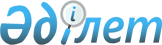 2018-2020 жылдарға арналған Ғабит Мүсірепов атындағы ауданы Новоселов ауылдық округінің бюджеті туралыСолтүстік Қазақстан облысы Ғабит Мүсірепов атындағы аудан мәслихатының 2017 жылғы 25 желтоқсандағы № 17-7 шешімі. Солтүстік Қазақстан облысының Әділет департаментінде 2018 жылғы 18 қаңтарда № 4549 болып тіркелді.
      Қазақстан Республикасының 2008 жылғы 4 желтоқсандағы Бюджет кодексінің 9-1, 75-баптарына, "Қазақстан Республикасындағы жергілікті мемлекеттік басқару және өзін-өзі басқару туралы" Қазақстан Республикасының 2001 жылғы 23 қаңтардағы Заңының 6-бабы 1-тармағы 1) - тармақшасына сәйкес Солтүстік Қазақстан облысы Ғабит Мүсірепов атындағы ауданының мәслихаты ШЕШТІ:
      1. Тиісінше 1, 2 және 3-қосымшаларға сәйкес 2018-2020 жылдарға арналған Ғабит Мүсірепов атындағы ауданы Новоселов ауылдық округінің бюджеті бекітілсін, соның ішінде 2018 жылға арналғаны келесі көлемдерде: 
      1) кірістер – 14 896 мың теңге:
      салықтық түсімдер – 3 353 мың теңге;
      салықтық емес түсімдер – 0;
      негізгі капиталды сатудан түсетін түсімдер – 0;
      трансферттер түсімі – 11 543 мың теңге;
      2) шығындар – 14 896 мың теңге;
      3) таза бюджеттік кредиттеу – 0:
      бюджеттік кредиттер – 0;
      бюджеттік кредиттерді өтеу – 0;
      4) қаржы активтерімен операциялар бойынша сальдо – 0:
      қаржы активтерін сатып алу – 0;
      мемлекеттің қаржы активтерін сатудан түсетін түсімдер – 0;
      5) бюджет тапшылығы (профициті) – 0;
      6) бюджет тапшылығын қаржыландыру (профицитін пайдалану) – 0:
      қарыздар түсімі – 0;
      қарыздарды өтеу – 0;
      бюджет қаражатының пайдаланылатын қалдықтары – 0.
      Ескерту. 1-тармақ жаңа редакцияда - Солтүстік Қазақстан облысы Ғабит Мүсірепов атындағы аудан мәслихатының 11.10.2018 № 31-2 (01.01.2018 бастап қолданысқа енгізіледі) шешімімен.


      2. Қазақстан Республикасының 2008 жылғы 4 желтоқсандағы Бюджет кодексіне сәйкес 2018 жылға арналған ауылдық округі бюджетінің табысы келесі салықтық түсімдерден қалыптасады деп белгіленсін:
      ауыл, ауылдық округ аумағында тіркелген жеке тұлғалардың төлем көзінен салық салынбайтын табыстары бойынша жеке табыс салығы;
      мүлкі ауыл, ауылдық округ аумағында орналасқан жеке тұлғалардың мүлкіне салынатын салықтар;
      жер учаскесі ауыл аумағында орналасқан жеке және заңды тұлғалардан алынатын елді мекендер жерлеріне салынатын жер салығы;
      ауыл аумағында тіркелген жеке және заңды тұлғалардан алынатын көлік құралдарына салынатын салық.
      3. Аудандық бюджеттен ауылдық округ бюджетіне берілетін бюджеттік субвенцияның мөлшері 11 543 мың теңгені құрайды.
      4. Бюджеттік сала қызметкерлеріне жалақы төлеуді толық көлемде қамтамасыз ету.
      5. Осы шешім 2018 жылдың 1 қаңтарынан бастап қолданысқа енгізіледі. 2018 жылға арналған Ғабит Мүсірепов атындағы ауданы Новоселов ауылдық округінің бюджеті
      Ескерту. 1-қосымша жаңа редакцияда - Солтүстік Қазақстан облысы Ғабит Мүсірепов атындағы аудан мәслихатының 11.10.2018 № 31-2 (01.01.2018 бастап қолданысқа енгізіледі) шешімімен.
      Кестеннің жалғасы  2019 жылға арналған Ғабит Мүсірепов атындағы ауданы Новоселов ауылдық округінің бюджеті
      Кестенің жалғасы 2020 жылға арналған Ғабит Мүсірепов атындағы ауданы Новоселов ауылдық округінің бюджеті
      Кестенің жалғасы
					© 2012. Қазақстан Республикасы Әділет министрлігінің «Қазақстан Республикасының Заңнама және құқықтық ақпарат институты» ШЖҚ РМК
				
      Солтүстік Қазақстан облысы
Ғабит Мүсірепов атындағы
аудан мәслихатының
ХVІІ сессиясының төрайымы

Л. Әбдрахманова

      Солтүстік Қазақстан облысы
Ғабит Мүсірепов атындағы
аудан мәслихатының
хатшысы

Е. Әділбеков
Аудан мәслихатының 2017 жылғы 25 желтоқсандағы № 17-7 шешіміне 1-қосымша
Санаты
Сыныбы
Кіші сыныбы
Атауы
Сома (мың теңге)
1. Кірістер
14 896
1
Салықтық түсімдер 
3 353
01
Табыс салығы
511
2
Жеке табыс салығы
511
04
Меншікке салынатын салықтар
2 842
1
Мүлікке салынатын салықтар
2
3
Жер салығы
587
4
Көлік кұралдарына салынатын салық
2 253
2
Салықтық емес түсімдер
0
3
Негізгі капиталды сатудан түсетін түсімдер
0
4
Трансферттердің түсімдері
11 543
02
Мемлекеттік басқарудың жоғары тұрған органдарынан түсетін трансферттер 
11 543
3
Аудандық (облыстық маңызы бар қаланың) бюджетінен түсетін трансферттер
11 543
Функционалдық топ
Функционалдық кіші топ
Бюджеттік бағдарламалардың әкімшісі
Бағдарлама
Атауы
Сома (мың теңге)
2.Шығындар
14 896
01
Жалпы сипаттағы мемлекеттік қызметтер
14 223
1
Мемлекеттік басқарудың жалпы функцияларын орындайтын өкілді, атқарушы және басқа органдар
14 223
124
Аудандық маңызы бар қала, ауыл, кент, ауылдық округ әкімінің аппараты
14 223
001
Аудандық маңызы бар қала, ауыл, кент, ауылдық округ әкімінің қызметін қамтамасыз ету жөніндегі қызметтер
14 223
07
Тұрғын үй-коммуналдық шаруашылық
673
2
Коммуналдық шаруашылық
280
124
Аудандық маңызы бар қала, ауыл, кент, ауылдық округ әкімінің аппараты
280
014
Елді мекендерді сумен жабдықтауды ұйымдастыру
280
3
Елді мекендерді көркейту
280
124
Аудандық маңызы бар қала, ауыл, кент, ауылдық округ әкімінің аппараты
393
008
Елді мекендердегі көшелерді жарықтандыру
393
13
Басқалар
0
9
Басқалар
0
 124
Аудандық маңызы бар қала, ауыл, кент, ауылдық округ әкімінің аппараты
0
040
Өңірлерді дамытудың 2020 жылға дейінгі бағдарламасы шеңберінде өңірлерді экономикалық дамытуға жәрдемдесу бойынша шараларды іске асыру
0
3. Таза бюджеттік кредиттеу
0
Бюджеттік кредиттер
0
Бюджеттік кредиттерді өтеу 
0
4. Қаржы активтерімен операциялар бойынша сальдо 
0
Қаржы активтерін сатып алу 
0
Мемлекеттің қаржы активтерін сатудан түсетін түсімдер
0
5. Бюджет тапшылығы (профициті) 
0
6. Бюджеттің тапшылығын қаржыландыру (профицитін пайдалану)
Қарыздар түсімдері
0
Қарыздарды өтеу 
0
Бюджет қаражатының пайдаланылатын қалдықтары
0Аудан мәслихатының 2017 жылғы 25 желтоқсандағы № 17-7 шешіміне 2 қосымша
Категория
Сынып
Сыныпша
Атауы
Сомасы (мың теңге) 
1. Табыстар
15 790
1
0
0
Салық түсімдері
3 585
1
1
0
Табыс салығы
545
1
1
2
Жеке табыс салығы
545
1
4
0
Меншікке салынатын салықтар
3 040
1
4
1
Мүлікке салынатын салықтар
2
1
4
3
Жер салығы
628
1
4
4
Көлік құралдарына салынатын салық
2 410
2
0
0
Салықтыққа жатпайтын түсімдер
0
3
0
0
Негізгі капиталды сатудан түсетін түсімдер
0
4
0
0
Трансферттердің түсімдері
12 205
4
2
0
Мемлекеттiк басқарудың жоғары тұрған органдарынан түсетiн трансферттер
12 205
4
2
3
Аудандық (облыстық маңызы бар қаланың) бюджетінен түсетін трансферттер
12 205
Функционалдық топ
Кіші функция
Мекеме
Бағдарлама
Атауы
Сомасы (мың тенге)
Функционалдық топ
Кіші функция
Мекеме
Бағдарлама
Атауы
Сомасы (мың тенге)
2. Шығындар
15 790
Функционалдық топ
Кіші функция
Мекеме
Бағдарлама
Атауы
Сомасы (мың тенге)
01
Жалпы сипаттағы мемлекеттік қызметтер
14 033
Функционалдық топ
Кіші функция
Мекеме
Бағдарлама
Атауы
Сомасы (мың тенге)
1
Мемлекеттік басқарудың жалпы функцияларын орындайтын өкілді атқарушы және басқа органдар
14 033
Функционалдық топ
Кіші функция
Мекеме
Бағдарлама
Атауы
Сомасы (мың тенге)
124
Аудандық маңызы бар қала, ауыл,кент , ауылдық округ әкімінің аппараты
14 033
001
 Аудандық маңызы бар қала, ауыл,кент, ауылдық округ әкімінің аппараты қызметін қамтамасыз ету бойынша қызметтер
14 033
07
Тұрғын үй-коммуналдық шаруашылық
697
2
Коммуналдық шаруашылық
357
124
Аудандық маңызы бар қала, ауыл,кент , ауылдық округ әкімінің аппараты
357
014
Елді мекендерді сумен қамтамасыз етуді ұйымдастыру
337
3
Елді мекендерді абаттандыру
340
124
Аудандық маңызы бар қала, ауыл,кент , ауылдық округ әкімінің аппараты
340
008
Елді мекендердегі көшелерді жарықтандыру
340
13
Басқалар
1 060
9
Басқалар
1 060
124
Аудандық маңызы бар қала, ауыл,кент , ауылдық округ әкімінің аппараты
1 060
040
Өңірлерді дамытудың 2020 жылға дейінгі бағдарламасы шеңберінде өңірлерді экономикалық дамытуға жәрдемдесу бойынша шараларды іске асыру
1 060
3. Таза бюджеттік несиелер беру 
0
Бюджеттік несиелер
0
Бюджеттік несиелерді өтеу 
0
4. Қаржы активтерімен операциялық сальдо 
0
Қаржы активтерін сатып алу 
0
Мемлекеттің қаржы активтерін сатудан түсетін түсімдер
0
5. Бюджет тапшылығы (профициті) 
0
6 .Бюджеттің тапшылығын қаржыландыру (профицитті пайдалану)
0
Қарыздардың түсімі
0
Қарыздарды өтеу 
0
Бюджет қаражатының пайдаланылатын қалдықтары
0Аудан мәслихатының 2017 жылғы 25 желтоқсандағы № 17-7 шешіміне 3 қосымша
Категория
Сынып
Сыныпша
Атауы
Сомасы (мың теңге) 
1. Табыстар
16 737
1
0
0
Салық түсімдері
3 836
1
1
 0
Табыс салығы
584
1
1
2
Жеке табыс салығы
584
1
4
0
Меншікке салынатын салықтар
3 252
1
4
1
Мүлікке салынатын салықтар
2
1
4
3
Жер салығы
672
1
4
4
Көлік құралдарына салынатын салық
2 578
2
0
0
Салықтыққа жатпайтын түсімдер
0
3
0
0
Негізгі капиталды сатудан түсетін түсімдер
0
4
0
0
Трансферттердің түсімдері
12 901
4
2
 0
Мемлекеттiк басқарудың жоғары тұрған органдарынан түсетiн трансферттер
12 901
4
2
3
Аудандық (облысытық маңызы бар қаланың) бюджетінен түсетін трансферттер
12 901
Функционалдық топ
Кіші функция
Мекеме
Бағдарлама
Атауы
Сомасы (мың тенге)
Функционалдық топ
Кіші функция
Мекеме
Бағдарлама
Атауы
Сомасы (мың тенге)
2. Шығындар
16 737
Функционалдық топ
Кіші функция
Мекеме
Бағдарлама
Атауы
Сомасы (мың тенге)
01
Жалпы сипаттағы мемлекеттік қызметтер
14 875
Функционалдық топ
Кіші функция
Мекеме
Бағдарлама
Атауы
Сомасы (мың тенге)
1
Мемлекеттік басқарудың жалпы функцияларын орындайтын өкілді атқарушы және басқа органдар
14 875
Функционалдық топ
Кіші функция
Мекеме
Бағдарлама
Атауы
Сомасы (мың тенге)
124
Аудандық маңызы бар қала, ауыл,кент , ауылдық округ әкімінің аппараты
14 875
001
 Аудандық маңызы бар қала, ауыл,кент, ауылдық округ әкімінің аппараты қызметін қамтамасыз ету бойынша қызметтер
14 875
07
Тұрғын үй-коммуналдық шаруашылық
738
2
Коммуналдық шаруашылық
378
124
Аудандық маңызы бар қала, ауыл,кент , ауылдық округ әкімінің аппараты
378
014
Елді мекендерді сумен қамтамасыз етуді ұйымдастыру
378
3
Елді мекендерді абаттандыру
360
124
Аудандық маңызы бар қала, ауыл,кент , ауылдық округ әкімінің аппараты
360
008
Елді мекендердегі көшелерді жарықтандыру
360
13
Басқалар
1 124
9
Басқалар
1 124
124
Аудандық маңызы бар қала, ауыл,кент , ауылдық округ әкімінің аппараты
1 124
040
Өңірлерді дамытудың 2020 жылға дейінгі бағдарламасы шеңберінде өңірлерді экономикалық дамытуға жәрдемдесу бойынша шараларды іске асыру
1 124
3. Таза бюджеттік несиелер беру 
0
Бюджеттік несиелер
0
Бюджеттік несиелерді өтеу 
0
4. Қаржы активтерімен операциялық сальдо 
0
Қаржы активтерін сатып алу 
0
Мемлекеттің қаржы активтерін сатудан түсетін түсімдер
0
5. Бюджет тапшылығы (профициті) 
0
6 .Бюджеттің тапшылығын қаржыландыру (профицитті пайдалану)
0
Қарыздардың түсімі
0
Қарыздарды өтеу 
0
Бюджет қаражатының пайдаланылатын қалдықтары
0